Отчето работе краевого автономного  учреждения«Алтайский государственный Дом народного творчества»за 2016 год        Барнаул 2016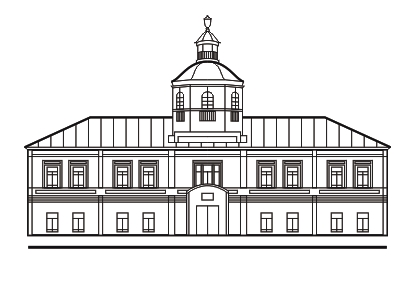   	2016 год был сложным для краевого учреждения «Алтайский государственный Дом народного творчества» в финансовом плане. Однако работа по привлечению дополнительных финансовых средств позволила учреждению выполнить госзадание и провести ряд внеплановых мероприятий в рамках Года российского кино.  Впервые проходили мероприятия, посвященные Дню воинской cлавы.Согласно  плана основных мероприятий по проведению в Алтайском крае Года российского кино отделом кино КАУ АГДНТ  подготовлен и  проведен ряд различных по форме и содержанию мероприятий.С 14 по 21 апреля в кинотеатре «Премьера» и кинотеатрах сети «Киномир»  прошел показ фильмов – участников Фестиваля российского кино. Целью   проведения фестиваля   является ознакомление жителей Алтайского края с новинками кинематографа и новыми именами создателей фильмов. В показе приняли участие 13 полнометражных игровых фильмов российского производства, такие как «Ближе, чем кажется», «Дефиле», «Контрибуция», «Вакантна жизнь шеф-повара», «Экипаж» и др. Кроме того, в показ фестиваля вошли две программы короткометражного игрового кино и один мультипликационный фильм «Хамелеон и бабочка».Открытие Фестиваля российского кино состоялось 14 апреля в кинотеатре «Родина». Зрители увидели театрализованное представление с участием студентов кафедры ТРАМ АГИК и учащихся АКККиИ,  состоялся премьерный показ фильма «Контрибуция».В рамках   фестиваля  19 апреля состоялся круглый стол «Территория кино»,  посвященный актуальным вопросам кинопоказа и восприятия российского кино современным зрителем. Участниками круглого стола стали молодые кинорежиссеры,  члены Алтайского отделения Союза кинематографистов России, представители кинотеатров г. Барнаула («Премьера», сеть «Киномир»), органов власти, учебных заведений.  	Завершился Фестиваль российского кино 21 апреля в кинотеатре «Мир» показом одной из главных российских премьер сезона – фильма «Экипаж». Всего на показах присутствовало 1625 человек (в т.ч. 1019 чел. – в кинотеатре «Премьера», 606 чел. – в кинотеатрах сети «Киномир»).12 апреля 2016 года в кинотеатре «Премьера» прошло мероприятие «Сын алтайской земли, ваш брат – В.М. Шукшин», посвященное 50-летию со дня премьерного показа фильма В.М. Шукшина «Ваш сын и брат». Зрителям было показано концертно-театрализованное представление с участием учащихся АКККиИ, фольклорного ансамбля «Вечерки» (с. Сростки).  В фойе кинотеатра была развернута фотовыставка, посвященная съемкам фильма   «Ваш сын и брат». Зрители узнали интересные факты и подробности, касающиеся  написания сценария, отбора актеров, выбора места съемок и т.п. В заключение  состоялся показ фильма «Ваш сын и брат», на котором присутствовало 133 человека. 20 мая в кинотеатре «Премьера» состоялся праздник, посвященный 80-летию со дня проведения Первого кинофестиваля на Алтае.  Мероприятие началось с   концертно-театрализованного представления с участием заслуженного коллектива Алтайского края народного хора ветеранов войны и труда г. Новоалтайска под руководством В. Карпова, театра-студии «Шок-О-Лад» и ансамбля под руководством А. Михеля.   Заместитель директора по научной работе ГМИЛИКИ  Е.В. Огнева выступила перед зрителями с исторической справкой о проведении Первого кинофестиваля на Алтае в 1936 году и о развитии кинематографа в крае. В ходе мероприятия проведена мини-киновикторина «Кто этот человек?», где по фотографиям зрители узнавали кинематографистов. На мероприятии присутствовало 45 человек.В рамках праздника, посвященного 80-летию со дня проведения Первого кинофестиваля на Алтае, с 21 по 24 мая проведено 8 показов фильмов, составивших программу этого кинофестиваля в 1936 году, среди них фильмы «Аэроград», «Чапаев», «Юность Максима», «Веселые ребята». На сеансах присутствовало 49 человек.В июне 2016 года состоялись  XVI краевые молодежные Дельфийские игры «Вместе лучше!»,   посвященные Году российского кино. Одной из номинаций  Игр стал конкурс любительских фильмов «В кадре наша жизнь». Он включал в себя два этапа. В ходе  первого предварительного  этапа из 30 картин  было отобрано 17 лучших. Конкурсную программу составили  игровые и документальные, научно-популярные и мультипликационные фильмы различной тематики:  о людях, их судьбах и профессиях, спорте и туризме, о пропаганде здорового образа жизни и т.д. Профессиональное жюри оценивало работы по нескольким критериям: режиссёрская, операторская работа, оригинальность идеи, сюжетной линии и авторской позиции, художественный уровень фильма, глубина воспитательного и эмоционального воздействия и т.п. Суммарный хронометраж картин составил 2 часа 40 минут.11 июня в с. Завьялово прошел показ конкурсных фильмов с последующим дебатами и голосованием  членов жюри.    Победителями конкурса любительских фильмов «В кадре наша жизнь» стали:I место —  коллектив видеостудии «АтриКИ» Алтайского краевого колледжа культуры и искусств (Барнаул) за фильм «Диалог двух близнецов».  II место —  творческая группа Анастасии Сундеевой и Оксаны Климовой (Завьяловский район) за фильм «Луч света».  III место —  школьная телестудия «Первый. Школьный. Кулунда» (Кулундинский район) за анимационный фильм «Colabok. Старая сказка на новый лад».  Члены жюри также отметили конкурсную работу  киностудии  «ШКИТ» (г. Барнаул) —  полнометражный фильм «Дневник Венеры». Победители конкурса награждены дипломами, специальными денежными премиями и призами. 12 июня члены жюри провели для всех желающих мастер-класс по  двум темам: Л.А. Хромова, преподаватель   АКККиИ, —  по драматургии и актерскому мастерству, рассказала об особенностях драматургии и режиссуре игрового кино, а Д.А. Шарабарин, режиссер, лауреат и призер российских и международных теле- и кинофестивалей, —  о режиссуре документального кино.   С 19 по 24 июля 2016 года в Алтайском крае прошел XVIII Всероссийский Шукшинский кинофестиваль. Он стал составной частью программы  празднования 40-х Шукшинских дней на Алтае. Мероприятия проходили в 3 городах Алтайского края: Барнауле, Бийске, Белокурихе и селе Сростки Бийского района. 	На 13 площадках кинофестиваля проведено 86  кинопоказов 39 фильмов.  Из 86 показов  51 показ короткометражных фильмов.На церемонию открытия и закрытия кинофестиваля, а также для участия в киномероприятиях, творческих встречах были приглашены народный артист РФ В.А. Баринов, заслуженный артист РФ С.Ф. Баталов, актеры театра и кино А.И. Мерзликин, С.А. Маховиков, Л.А. Шахворостова,  Д.Ю. Марьянов и др. Конкурсная программа фестиваля состояла из 11 новых игровых полнометражных и 28 игровых короткометражных картин различных видов и жанров, затрагивающих духовные и нравственные проблемы  современной России и мира. Конкурсные фильмы посмотрели более 7000 зрителей. С большим волнением зрители встретили картину «Зеленая карета» режиссера Олега Асадулина, показ фильма прошел на открытии  Шукшинского кинофестиваля 19 июля в Алтайском краевом театре драмы имени В.М. Шукшина. Большой  интерес и живой отклик вызвали драма «Находка» режиссера  В. Демента и фильм «Норвег» режиссера А. Звонцовой, фильмы «Поездка к матери» режиссера М. Косырева-Нестерова, «Я — учитель» режиссера С. Мокрицкого, «Рядом с нами» режиссера А. Новопашина.Для определения призеров кинофестиваля сформировано жюри, в состав которого вошли режиссеры, операторы, киноведы —  члены Алтайского отделения Союза кинематографистов России. Его председателем стала заслуженная артистка РСФСР Светлана Светличная. В основу работы жюри кинофестиваля положены такие принципы, как объективность, сочетание профессиональных оценок и зрительской реакции на кинопроизведение, соответствие фильма теме и девизу кинофестиваля «Нравственность есть Правда».  19 июля на торжественном открытии Шукшинского кинофестиваля в Алтайском краевом театре драмы им. В.М. Шукшина   выступили народный артист РФ В.А. Баринов, актеры театра и кино А.И. Мерзликин и С.А. Маховиков, Государственный оркестр русских народных инструментов «Сибирь», дирижер, автор музыкально-драматического спектакля по мотивам произведений В.М. Шукшина «Человек земли» Антон Жуков (г. Москва).   После торжественной церемонии открытия кинофестиваля зрителям был представлен фильм «Зеленая карета» режиссера Олега Асадулина. 23 июля на горе Пикет в с. Сростки Бийского района прошла торжественная церемония закрытия Шукшинского кинофестиваля. Перед зрителями выступили народный артист РФ В.А. Баринов, народная артистка РФ Н. Крыгина, заслуженный артист РФ С.Ф. Баталов, заслуженная артистка РСФСР С. Светличная, актеры театра и кино Л.А. Шахворостова, Д.Ю. Марьянов, а также режиссеры, актеры, писатели, которые с теплотой вспоминали В.М. Шукшина, читали отрывки из его произведений, исполняли стихи, песни. Губернатор Алтайского края Александр Карлин поблагодарил   гостей за согласие приехать и назвал Шукшинский кинофестиваль «фестивалем духовного и совестливого кино».	В дни работы кинофестиваля были проведены 17 творческих встреч с режиссерами, актерами, представляющими фильмы конкурсной программы, а также почетными гостями кинофестиваля. Фильмы демонстрировались в Домах культуры, в театре драмы им. В.М. Шукшина, в кинотеатре «Премьера», в санаториях курорта Белокуриха, соответственно и сопровождались творческими встречами с гостями-актёрами.  19 июля в г. Барнауле у памятника В.М. Шукшину прошла встреча кинематографической делегации с жителями и гостями города. Совместно с лучшими творческими коллективами края участники кинофестиваля знакомили зрителей с творчеством В.М. Шукшина, читая отрывки из   его произведений.   На мероприятиях кинофестиваля (просмотрах фильмов конкурсной программы и ретроспективных показах, творческих встречах, круглых столах, пресс-конференциях) присутствовало свыше  19 500 человек  (в том числе на горе Пикет в с. Сростки —  более 12500 человек)В ночь с 27 на 28 августа 2016 года впервые в Алтайском крае  прошла всероссийская  акция «Ночь кино», приуроченная ко Дню российского кино. В рамках акции состоялись  бесплатные  вечерние и ночные показы в кинотеатрах, учреждениях культуры и парках отдыха. Зрители смогли увидеть фильмы  «Легенда № 17» Николая Лебедева, «Батальонъ» Дмитрия Месхиева и анимационную ленту «Смешарики. Легенда о золотом драконе» Дениса Чернова. Всего в крае было организовано  девять  площадок. В Барнауле показы прошли в кинотеатрах «Премьера» и «Мир», зрительном зале Алтайского института культуры, а также на открытой площадке –  в спорт-парке Алексея Смертина. В с. Кулунда показы фильмов были организованы в семейном парке аттракционов «Веселый ветер», в городе Рубцовске —  на открытой площадке торгового центра «Радуга», в городе Яровое — в парке культуры и отдыха, в городе Белокуриха —   на территории радонолечебницы №1, в с. Быстрый Исток —  в мемориальном комплексе им. В.С.Золотухина.Организаторами площадки в кинотеатре «Премьера» была подготовлена программа для зрителей. Так, перед началом показа анимационного фильма «Смешарики. Легенда о золотом драконе» для юных зрителей был организован мультконцерт «Назови мультфильм». Ребята с удовольствием отвечали на вопросы ведущей и угадывали название мультфильмов, песни из которых звучали в зале. Для любителей кино старшего поколения и молодежи перед показом фильмов «Легенда № 17» и «Батальонъ» проведены презентации диска вокалистов Первомайского района Алтайского края, исполняющих песни из отечественных кинофильмов, конкурс знатоков российского кино,  викторина «Фильм. Фильм. Фильм» и игра «Киноперевертыши».Акция «Ночь кино» собрала в общей сложности 5339 жителей Алтайского края.  С 26 по 30 сентября в кинотеатре «Премьера» в рамках мероприятия «Эхо Всероссийского Шукшинского кинофестиваля» демонстрировались фильмы-участники XVIII Всероссийского Шукшинского кинофестиваля. На кинопоказах побывало 463 человека.С 24 по 28 октября 2016 года в г. Барнауле прошел фестиваль любительского кино «КиноДебют», посвященный Году российского кино.На фестиваль поступило более 45 заявок от жителей городов и районов Алтайского края, а также Санкт-Петербурга, Кемеровской и Тверской области, Новосибирска, Пермского края, Республики Крым. В конкурсную программу вошло 35 видеоработ, которые демонстрировались с 26 по 28 октября 2016 года на широком экране кинотеатра «Премьера». На конкурсных показах фестиваля любительского кино «КиноДебют» присутствовало 155 человек. Подведение итогов фестиваля   и награждение победителей состоялось 28 октября в кинотеатре «Премьера». Всем участникам были вручены свидетельства участника фестиваля, а  призерам —  памятные подарки и дипломы. Киномероприятие «Иван Пырьев. Ностальгия по советскому кино», посвященное 115-летию со дня рождения И. Пырьева, состоялось                            17 ноября в кинотеатре «Премьера»; 18 ноября в г. Камень-на-Оби проведено мероприятие «Иван Пырьев. Жизнь и творчество. Судьба». Зрители узнали об интересных фактах жизни И. Пырьева и о съемках его фильмов. На мероприятии в Барнауле народный хор Алтайского государственного института культуры под управлением О. Щербаковой исполнил  песни из кинофильмов Ивана Пырьева, в г. Камне-на-Оби выступили  коллективы из Каменского района, г. Камня-на-Оби и молодежный ансамбль песни и танца Алтая (г. Барнаул). Всего на этих мероприятиях присутствовало 185 человек (в т.ч. в кинотеатре «Премьера» – 35 чел.,    в   г. Камне-на-Оби – 150 чел.).	За многие годы работы отдела традиционной казачьей культуры АГДНТ собрано огромное количество историко-документального материала, отражающего все этапы зарождения, развития и деятельности Сибирского казачьего войска. 	Итогом   историко-краеведческой работы  стало открытие в 2016 году в здании Алтайского государственного Дома народного творчества Зала воинской славы Сибирского казачьего войска, презентация которого состоялась 20 февраля.  На презентацию собрались видные общественные деятели казачества Алтайского края. Зал торжественно освятил митрополит Барнаульский и Алтайский Сергий. Выступающие отметили уникальность собранного историко-художественного материала.   В Зале выставлено более 50 картин, изображающих батальные сцены из истории казачества, портретная галерея всех войсковых атаманов и часть портретной галереи Георгиевских кавалеров.   	В настоящее время зал используется для работы двух клубных объединений: клуба любителей казачьей старины (20 чел.) и военно-патриотического клуба (12 человек).	Опыт создания Зала воинской славы Сибирского казачьего войска послужил основой для проведения 22 мая 2016 года краевого казачьего духовного праздника «Золотые купола 2016», посвященного 110-летию Свято-Никольской церкви г. Барнаула. В   программу праздника,  проводившегося по традициям воинских торжеств, вошли  построение казаков, молебен, концертные выступления    казачьих коллективов народного творчества с исполнением старинных воинских песен. Отдел традиционной казачьей культуры преподнес в дар Никольской церкви 15 картин и портретов командиров и Георгиевских кавалеров Барнаульских пехотных полков,   принесших   воинскую славу родному городу. После торжественного освящения картины были размещены в зале Воскресной школы Никольской церкви.	В продолжение юбилейных торжеств был проведен традиционный воинский праздник «День Героев Отечества», во время которого отдел преподнес в дар церкви и городу 5 мраморных плит с именами Георгиевских кавалеров —  солдат и офицеров Барнаульских пехотных полков. Плиты были торжественно установлены и освящены митрополитом Барнаульским и Алтайским Сергием. Таким образом, отдел традиционной казачьей культуры возродил древний воинский обряд чествования героев Отечества. 	В результате многолетней работы отделом традиционной казачьей культуры разработана система культурно-массовых и просветительных мероприятий, проводимых в крае. Именно на них возрождаются традиции, отражающие глубинные корни народных праздников. Одно из мероприятий — праздник  «Казачья вольница», который постепенно перерос в фестиваль военной и казачьей песни. В 2016 году он традиционно проводился в г. Камень-на-Оби и продолжался в   селе Рыбное. По составу   участников он по праву может называться межрегиональным, так как  собрал 16 творческих казачьих самодеятельных коллективов и исполнителей казачьих песен общим количеством 108 человек из Алтайского края, Новосибирской и Томской областей и Республики Алтай. 	В ряду проводимых отделом мероприятий —  юбилейные торжества, посвященные 270-летию села Антоньевка Петропавловского района. Старинная казачья станица Антоньевская прославила себя тем, что дала Сибирскому казачьему войску блестящую плеяду казачьих офицеров и казаков – героев  Русско-Японской и Первой мировой войн. Много внимания отдел традиционной казачьей культуры уделяет культурно-массовой работе с населением. Одним из мероприятий этого ряда стала встреча с потомками казаков  с. Белорецкого и с. Андреевского Змеиногорского района Алтайского края. Поводом для встречи послужило  празднование 280-летия   этих сел. Праздник собрал около 80 человек различных возрастов и профессий. Итогом встречи стала договоренность о совместной работе по сбору казачьих исторических материалов для создания выставочных экспозиций в АГДНТ. Данное мероприятие —  яркий пример вовлечения широких слоев населения в процесс работы отдела традиционной казачьей культуры.	15-17 июля 2016 года сотрудники отдела традиционной казачьей культуры провели в Быстроистокском районе праздник «Казачьи забавы». Официальную, торжественную часть праздника составили молебен в местной церкви Казанской Божьей матери, крестный ход к месту захоронения казаков XVIII-XIX веков и освящение места установки в 2017 году памятного креста. Праздничный итоговый концерт казачьих коллективов народного творчества собрал всех жителей с. Новопокровка (около 300 человек). Кроме того, в сценарный план праздника были включены  состязания в песенном мастерстве, в   приготовлении на костре блюд традиционной полевой казачьей кухни, в верховой скачке на коне, в нырянии,  плавании и других казачьих забавах.  	В цикле ежегодно проводимых отделом   казачьей культуры —  праздник «Потомки Ермака», который традиционно состоялся в августе  в Змеиногорском районе. Отличительной его особенностью   стало участие в большом праздничном концерте самодеятельных казачьих коллективов из Республики Казахстан (г.г. Усть-Каменогорска и Семипалатинска). С каждым годом растет число участников этого казачьего праздника. 		9 декабря 2016 года отделом традиционной казачьей культуры АГДНТ проведен праздник «День Героев Отечества», посвященный Георгиевским кавалерам Барнаульских пехотных полков.  В течение 2016 года сотрудники отдела работали в библиотеках, в фондах редких книг, в архивных хранилищах и краеведческих музеях, собирая сведения о солдатах и офицерах Барнаульских стрелковых полков, награжденных за боевые подвиги знаками отличия Военного ордена «Георгиевский крест», орденом Св. Георгия, Георгиевским оружием «За храбрость». В результате поисковой работы создан   зал воинской славы при Свято-Никольской церкви в г. Барнауле, где в соответствии со старинными воинскими традициями были установлены доски с именами героев. После снятия  покрывала доски освятил митрополит Барнаульский и Алтайский Сергий, проведя перед этим молебен в память о героях. Предел Свято-Никольской церкви не мог вместить всех желающих принять участие в торжественном церемониале. Это мероприятие завершило второй этап  работы по увековечению исторической памяти Георгиевских кавалеров города. 17-18 декабря 2016 года проведен  юбилейный —  25 —  краевой казачий праздник «Никола Зимний». На нем были подведены итоги работы отдела казачьей культуры  за год, состоялся творческий отчет коллективов народного творчества, были организованы  выставки, проведено награждение лучших.Отдел традиционной казачьей культуры много внимания уделяет   выставочной деятельности. В настоящее время в крае развернуты три постоянно действующих выставочных экспозиции; 4 выставки  организованы при проведении краевых культурно-массовых мероприятий.  	Специалистами  АГДНТ  проводится системная работа по развитию различных видов и жанров народного творчества.		С 3 марта по 3 апреля 2016 года в г. Барнауле состоялся межрегиональный фестиваль лоскутного шитья, в рамках которого прошла краевая выставка декоративного искусства «Лоскутные узоры Алтая». В выставке приняли участие 50 мастеров  и 12 клубных объединений из Алтайского края, Новосибирской, Томской, Омской областей и г. Санкт-Петербурга. В рамках межрегионального фестиваля проведена передвижная выставка победителей  Х Всероссийского фестиваля  «Лоскутная мозаика России», в экспозицию которой вошли 24 работы лучших мастеров декоративного искусства России.	С целью подтверждения почетного звания «Заслуженный коллектив самодеятельного художественного творчества Алтайского края» в апреле, мае, июне 2016 года в районах края был организован   гастрольный тур заслуженных коллективов Алтая «Поклон Алтаю». В концертах, состоявшихся 10 апреля   в с. Мамонтово и в г. Камень-на-Оби,  приняли участие  12 коллективов из 8 территорий, около   300 участников, на концертах присутствовало более 850 зрителей. 17 апреля концерты с участием  заслуженных коллективов самодеятельного художественного творчества Алтайского края состоялись в г. Рубцовске и в с. Смоленское. В них участвовало 13 коллективов из 8 районов и городов края, более 360  участников, на концертах побывало около 1000 зрителей.	На концерте, проходившем 24 апреля  в с. Калманка, выступили  7 коллективов из 6 районов и городов края, более 150  участников,  350 зрителей побывало на концерте.	13 мая  концерт «Поклон Алтаю»  проведен  в г. Барнауле. Свое творчество представили  9 заслуженных коллективов самодеятельного художественного творчества Алтайского края  из г. Барнаула, более   250  участников. Присутствовало около 700  зрителей.	В рамках гастрольного тура заслуженных коллективов самодеятельного художественного творчества Алтайского края состоялись также выступления театральных коллективов: 1 июня   в с. Советском проведен показ спектакля заслуженного коллектива Алтайского края  образцового театра «Огонек» из ГДК г. Бийска, спектакль посмотрели более 500 детей.	3 и 4 июня   в Первомайском районе  в с. Бобровка и                             г. Новоалтайске исполнительское мастерство продемонстрировали 55 участников   трех  народных театров   из Волчихинского, Ребрихинского и Михайловского районов,   спектакли посмотрели около  700  человек. 	По итогам гастрольного тура заслуженных коллективов Алтайского края «Поклон Алтаю» за период с апреля по июнь 2016 года   почетное звание «Заслуженный коллектив самодеятельного художественного творчества Алтайского края» подтвердили 43 творческих коллектива из   39 территорий. На концертах и спектаклях выступило около 1000  участников, присутствовало более 3500  зрителей.	Своеобразным смотром творчества хореографических коллективов края стал V краевой праздник русского танца «Сибирский разгуляй», зональные этапы которого прошли 13, 20  и 27 марта 2016 года в Павловске, Косихе, Топчихе. В концертах приняли участие 44 хореографических коллектива из 22 районов и городов Алтайского края, более 700  участников,  побывало более 1000  зрителей. 30 апреля   в г. Барнауле был проведен гала-концерт лауреатов  V краевого праздника русского танца «Сибирский  разгуляй», в котором приняли участие 14 лучших хореографических коллективов из 6 районов и городов края, около 250 участников. На концерте побывало 500 зрителей.	Театральные коллективы края  продемонстрировали свои творческие достижения на XIV краевом фестивале театральных коллективов «Театральный разъезд», II тур которого проводился  3-5 июня 2016 года в селах Бобровка, Первомайское, Санниково  Первомайского района. В  нем участвовало 10 народных театров из   9 районов и городов Алтайского края.	В I отборочном туре фестиваля «Театральный разъезд» приняли участие    32 театральных коллектива края. 	С февраля по июнь 2016 года проходил V краевой видеоконкурс инструментальных коллективов и солистов «Музыкальный автограф». В конкурсе приняли участие 59 солистов и коллективов из 7 городов и                       18 районов Алтайского края и г. Новосибирска.	С 10 по 12 июня 2016 г. в Алтайском районе прошел Всероссийский фестиваль традиционной культуры «День России на Бирюзовой Катуни», в рамках которого была организована открытая краевая выставка-ярмарка «Живое ремесло», ее участниками стали 23 мастера из Алтайского края, Кемеровской, Новосибирской, Омской, Томской областей.	С 1 по 3 июля 2016 года на озере  Уткуль с. Плешково Зонального района проходил пленэр композиторов Алтайского края, на который приехали 25 музыкантов из 20 территорий   края, г.г. Новосибирска и Горно-Алтайска, всего 100 чел. На выездном концерте в с Буланиха  присутствовало около 200  жителей села.	2 сентября 2016 года в с. Новичиха прошел гастрольный тур заслуженного коллектива Алтайского края народного театра кукол  МБУ «Культурный центр «Театр им. А.К. Брахмана» под руководством режиссера Марины Дабижа. На спектакле «Хлебо-булочное происшествие»  побывало 320 человек.	 	23 октября    в ДК Санниково Первомайского района и 30 октября в с. Тюменцево состоялись выездные концерты победителей краевого конкурса композиторов-любителей «Я этой землей очарован», в которых приняли участие  30 человек из  15 территорий Алтайского края. На концертах побывало  около 400 человек.	С 29 по 31 октября 2016 года  в с. Быстрый Исток прошел II краевой фестиваль детского театрального творчества имени Валерия Золотухина «Исток». В отборочном туре приняли участие 24 детских театра                         (28 спектаклей) из 11 районов и 5 городов Алтайского края, г. Новосибирска.  Для участия во  2 туре были приглашены 11 детских театральных коллективов из 9 территорий Алтайского края и г. Новосибирска, всего 200 чел.. В течение трех дней на мероприятиях фестиваля побывало около 500  зрителей.	В рамках целевой федеральной программы «Культура России»                           (2012-2018 гг.)   в Алтайском крае осуществлен творческий проект «Россия – это  Мы». 4 ноября 2016 года в г. Барнауле в концертном зале «Сибирь» состоялся  гала-концерт краевого фестиваля народного творчества «Россия — это Мы», в котором участвовали 10 заслуженных коллективов Алтайского края, а также  4 народных (образцовых) коллектива и  7 исполнителей —  лауреатов краевых и межрегиональных фестивалей и конкурсов.	В фойе 1 этажа была организована выставка национального костюма, состоялся показ коллекции традиционного костюма народов  Алтайского края.	В праздничной программе фестиваля приняли участие   творческие коллективы этнических диаспор Алтайского края, представители различных национальностей — украинцы, кумандинцы, белорусы, башкиры, татары, казахи, таджики, мордовцы, евреи, поляки, немцы, армяне, литовцы. Всего в заключительном концерте  краевого фестиваля «Россия — это Мы» участвовало около 700 человек.	Подведены итоги краевого театрального видеоконкурса «На златом крыльце сидели...». В номинации конкурса  «Коллективы» участвовало                                         11 театральных коллективов, в номинации «Чтецкие работы» —18 человек, общее  количество участников —  около 120 человек.	С 8 по 11 декабря 2016 года в г.  Барнауле проводился XVIII открытый краевой конкурс вокалистов «Золотая нота»  по номинациям «Классический вокал»,  «Народное пение», «Народное пение. Стилизация», «Эстрадное исполнительство». В конкурсе приняло участие  239   солистов, 38 дуэтов, трио и ансамблей из 28 территорий Алтайского края, г.  Новосибирска, Республики Алтай, г. Красноярска и Ямало-Ненецкого автономного округа. 	Около 2000   зрителей побывало на конкурсных прослушиваниях и гала-концерте.	С 6 по 28 октября 2016 года в г. Барнауле проходила выставка работ претендентов на присвоение почетного звания Алтайского края «Народный мастер Алтайского края», в которой приняли участие 8 человек. 	6-7 марта 2016 г. в Алтайском государственном институте культуры прошли заключительные мероприятия проекта «Свадебный поезд», реализованного при поддержке гранта Губернатора Алтайского края в сфере деятельности социально ориентированных некоммерческих организаций. Организаторы мероприятий —  Администрация Алтайского края, Алтайский государственный Дом народного творчества и Алтайское краевое отделение Общероссийской общественной организации «Российский фольклорный союз». В мероприятиях приняли участие фольклорные коллективы, студии и центры традиционной культуры Змеиногорского, Кулундинского, Тальменского, Троицкого, Чарышского районов, Барнаула и Новоалтайска. На  краевой творческой лаборатории коллективы представили фрагменты свадебного обряда этнических групп Алтая  (сватовство, сборы невесты к венцу, встреча свадебного поезда, выкуп невесты, величание). Экспертами краевой творческой лаборатории выступили: Наталья Николаевна Гилярова – кандидат искусствоведения, заслуженный деятель искусств РФ, профессор Московской государственной консерватории им. П.И. Чайковского, член Союза композиторов России, Председатель правления Российского фольклорного союза, член общественного Художественно-экспертного Совета Государственного российского Дома народного творчества Министерства культуры и массовых коммуникаций России, Вице-президент Российского комитета по сохранению нематериального культурного наследия, главный редактор журнала «Музыковедение»; Вячеслав Владимирович Асанов – член Союза композиторов, фольклорист, член правления Российского фольклорного союза, художественный руководитель Студии сибирской песни; Светлана Юрьевна Юкаева – руководитель Образцового коллектива
"Фольклорно-этнографическая студия "Вечора", старший преподаватель кафедры музыковедения и музыкальной педагогики ПГГПУ, заместитель председателя правления Пермского регионального отделения ООО "Российский фольклорный союз"; Куликова Татьяна Юрьевна — мастер традиционного костюма (г. Новосибирск).На выставке традиционного костюма были представлены свадебные костюмы русских переселенцев и старожилов, мордвы-мокша и украинских переселенцев.          С 11 по 12 июня 2016 года в Алтайском районе Алтайского края состоялся краевой фестиваль русского фольклора «Древо». Учредители фестиваля — Администрация Алтайского края, Совет по вопросам реализации государственной национальной политики. Фестиваль состоялся при поддержке  министерства культуры РФ.	В фестивале приняли участие 32 фольклорных ансамбля, в том числе со званием «народный», такие как народный фольклорный ансамбль «Полянка», рук. Елена Маркова, Солонешенский район; народный фольклорный коллектив «Безголосовские напевы», рук. Галина Горлова, Алейский район; народный фольклорный коллектив «Соловушки», Солонешенский район; образцовый самодеятельный коллектив Алтайского края «Верея», рук.  Ирина Линдт, Кулундинский район; образцовый фольклорный ансамбль «Узорье», рук. Елена Филимонова, Республика Казахстан; образцовый самодеятельный коллектив Алтайского края детский фольклорный ансамбль «Былина», рук. Маргарита Рондяк, Змеиногорский район; фольклорный ансамбль «Басенькие» Солонешенской ДШИ, рук. Алена Харлова, Солонешенский район; фольклорный ансамбль «Стрела», рук. Марина Сигарева, г. Барнаул; фольклорный ансамбль «Большеречье», рук. Светлана Шлыкова, Троицкий район; семейный фольклорный ансамбль «Родичи», рук. Татьяна Рублева,           г. Новосибирск; фольклорный ансамбль «Златица», рук. Елена Конева,                г. Новосибирск; фольклорный ансамбль «Кержачки», рук. Наталья Клейн, Солонешенский район и многие другие. Гости фестиваля — творческое объединение «Казачий кругъ», рук. Николай Сахаров, г. Москва; семейный клуб «Основа», рук. Виктор Соловьев, г. Череповец; клуб русской мужской традиционной культуры «Сердце воина», г. Пермь.	11 июня состоялась творческая лаборатория, в которой приняли участие  фольклорные коллективы Алтайского края и гости фестиваля. Каждый коллектив представил фольклорные традиции своего района, села. Экспертами творческой лаборатории выступили ведущие специалисты в области фольклора Сибири, такие как: исследователь, собиратель фольклора, автор телевизионного проекта «Мировая деревня», «Странствия музыканта» С.Н. Старостин (г. Москва); член правления ООО «Российский фольклорный союз», член Союза композиторов В.В. Асанов; народный мастер по традиционному костюму Т.Ю. Куликова (г. Новосибирск). Каждому руководителю коллектива была оказана методическая помощь.  	В это же время на туристической базе «Дикий берег» состоялась выставка-ярмарка «Живое ремесло», в которой представили свои работы 23 мастера Сибири — Алтайского края, Кемеровской, Омской, Новосибирской областей. Среди них — народные мастера России Гладких Полина (Змеиногорский район), Гунина Анна, Кононенко Анжелика, Милантьева Светлана (г. Барнаул), Мокраусов Василий (Солонешенский район), Лазарев Юрий, Лучицкая Яна (Кемеровская область).  	В рамках краевого фестиваля русского фольклора «Древо» состоялись мастер-классы. Руководитель семейного клуба «Основа» В.Г. Соловьев (г. Череповец) провел мастер-класс по теме «Традиционная мужская пляска». 	Прошли мастер-классы и по народным ремеслам. Народные мастера России Я.Н. Лучицкая и Ю.В. Лазарев (г. Кемерово) организовали   занятие по изготовлению браслета из бересты, а студия народного творчества «Солнцеворот» ГХМАК (рук. А.В. Богочанова) провела мастер-класс по традиционной тряпичной кукле Алейского района.	В конце первого дня фестиваля на территории туристического комплекса «Березка» состоялась вечерка с хороводами и народными играми.	12 июня  коллективы участвовали в хороводном шествии, в народном гулянии с играми, танцами, частушками, которые были организованы на территории туристско-рекреационной особой экономической зоны «Бирюзовая Катунь». Затем состоялась церемония награждения участников краевого фестиваля русского фольклора «Древо». Все коллективы были награждены дипломами фестиваля и памятными подарками. Общее количество участников фестиваля —  231 человек.	11 сентября в с. Троицкое Троицкого района состоялся краевой фольклорный праздник «Алтайские осенины», приуроченный к Дню села. Организаторы праздника —  Алтайский государственный Дом народного творчества управления Алтайского края по культуре и архивному делу при поддержке Алтайского регионального отделения Всероссийской политической партии «Единая Россия».   В празднике приняли участие 12 фольклорных коллективов из г. Белокурихи, Троицкого, Курьинского, Тогульского, Целинного, Первомайского районов Алтайского края. В их исполнении звучали песни и наигрыши старожилов и переселенцев Алтая. Была представлена коллекция традиционных костюмов народов, населяющих Алтайский край. Жители и гости с. Троицкого смогли увидеть национальные костюмы кумандинцев, телеутов, мордвы-мокша, украинских переселенцев, казахов, поляков-староверов, бухтарминских старообрядцев, воронежских переселенцев. В рамках выставки-презентации «Урожай-2016» состоялся конкурс на лучшее традиционное блюдо, по итогам которого первое место было присвоено экспозиции жителей с. Гордеево Троицкого района. Более 400 человек приняли участие в празднике. Коллективы и исполнители награждены дипломами и сувенирами.        29 сентября — 2 октября 2016 года в г. Барнауле состоялся семинар-практикум в рамках всероссийского Проекта «Цикл мероприятий казачьей культуры», проводимого совместно   АКО ООО «Российский фольклорный союз», ВКО «Центральное казачье войско» при поддержке Министерства культуры Российской Федерации.   Мероприятие проводилось в соответствии со Стратегией развития государственной политики Российской Федерации в отношении российского казачества до 2020 года в целях сохранения, развития и популяризации народного любительского творчества и традиционной культуры казаков, проживающих на территории Российской Федерации. В роли ведущих мастер-классов на мероприятиях Проекта выступили лучшие российские специалисты в области казачьей культуры различных регионов, в том числе этнограф, член правления ООО «Российский фольклорный союз», член Союза композиторов России  Вячеслав Владимирович Асанов; мастер по традиционному костюму  Татьяна Юрьевна Куликова; художественный руководитель народного ансамбля казачьей песни «Майдан» Сергей Германович Горбунов. На  семинаре-практикуме участники познакомились с историей, с методиками освоения музыкально-песенного и хореографического материала и локальными традициями казаков Сибири, с особенностями казачьего танцевального лексического материала, освоили песни различных жанров, поработали над техникой звука (дыхание, диалектные особенности, звукоизвлечение, интонирование).  В мероприятии приняли участие 60 человек из г. Барнаула, Третьяковского, Троицкого, Змеиногорского, Кулундинского, Чарышского, Первомайского, Тогульского районов Алтайского края и Республики Казахстан.К празднику Кузьминки был приурочен краевой фольклорный фестиваль «Традиции Алтая», организаторами которого выступили  Администрация Алтайского края, управление Алтайского края по культуре и архивному делу, Алтайский государственный Дом народного творчества, Администрация Романовского района и Алтайская региональная  общественная организация возрождения традиционной русской культуры «Национальное достояние».Гостей праздника порадовали выступлениями юные участники коллективов «Березка» (Мамонтовский район), «Ручеек» (Ребрихинский район), «Верея» (Кулундинский район). В исполнении ансамблей  «Черный ворон» (Волчихинский район), «Станица» (Кытмановский район) прозвучали казачьи песни.  Ансамбли «Ивушки» (Шипуновский район), «Соловушки» (Волчихинский район), «Родник», «Буян», «Вэрба», «Бабы Любы», «Ветрэбэньки» (Романовский район) исполняли протяжные и плясовые песни украинских переселенцев. Завершилась концертная программа вручением подарков: все ансамбли были награждены сувенирами и курниками, которые испекли романовские мастерицы. А традиционное угощение – пшенную кашу с тыквой – смогли попробовать все желающие. Всех людей, собравшихся на праздник, объединила любовь к народной культуре, творчеству и традициям.  	На базе филиала «Селиверстовский дом культуры» муниципального казенного учреждения культуры «Районная централизованная клубная система» Волчихинского района Алтайского края создан экспериментальный центр русской традиционной народной культуры, открытие которого состоялось 27 ноября 2016 года.    В открытии центра приняли участие представители администрации Волчихинского района, руководители учреждений культуры района, специалисты Алтайского государственного Дома народного творчества, Алтайского государственного института культуры.       Для работы центра выделено отдельное помещение,  которое оформлено в виде избы. Здесь можно увидеть предметы быта, собранные жителями и сотрудниками учреждений культуры Волчихинского района. В центре русской традиционной культуры будут проходить различные мероприятия, мастер-классы, занятия по традиционной культуре, продолжит свою работу фольклорная группа «Ромашки» – народный коллектив, который в этом году отметил 20-летие творческой деятельности.       В 2016 году отделом реализации социально-творческих проектов АГДНТ проведен ряд мероприятий патриотической направленности. 9 мая 2016 года в концертном зале «Сибирь» состоялся праздничный концерт «И помнит мир спасенный…», посвященный 71 годовщине Победы в Великой Отечественной войне.    Прозвучали известные песни о войне и новые авторские произведения композиторов Алтайского края, были использованы стихи  алтайских поэтов-фронтовиков. Среди почетных гостей —  ветераны Великой Отечественной войны, труженики тыла, руководители города и края.  Всего участников концерта —  130 человек,  зрителей —  400 чел. 		7 ноября 2016 года в концертном зале АГИК состоялся праздничный концерт «Мы наследники Победы!», посвященный Дню воинской славы России. В зале собрались участники Великой Отечественной войны, труженики тыла, руководители и работники учебных и трудовых коллективов, воспитанники и курсанты военно-патриотических клубов,  представители администрации края, города и районов, общественных организаций и религиозных концессий. Встреча проходила при поддержке Российского военно-исторического общества. Количество участников концерта —  100 человек, зрителей —  около 600. 	 7 ноября в Барнауле на площади Победы у Мемориала Славы состоялся митинг, посвященный 75-й годовщине проведения военного парада на Красной площади в Москве в 1941 году. На митинге присутствовали ветераны Великой Отечественной войны,  труженики тыла, представители администрации Алтайского края, города Барнаула, духовенства; воспитанники и курсанты военно-патриотических клубов,  церемониальный взвод БЮИ, жители и гости города —  всего более 700 человек. В рамках митинга состоялся ритуал передачи медальона погибшего солдата его родственникам и возложение цветов к Мемориалу. 	С 10 по 13 июня 2016 года   в Завьяловском районе прошли XVI краевые Дельфийские игры «Вместе лучше!», посвященные Году  российского кино. Это масштабное мероприятие, направленное на  формирование у молодежи духовных, нравственных и патриотических ценностей, выявление и поддержку одаренной молодежи Алтая, содействие реализации её творческих способностей и гармоничному развитию личности, проводилось по традиционным номинациям: пение —  академическое (соло), народное (соло и ансамбль), эстрадное (соло и ансамбль); танец (народный, эстрадный, современный); художественное чтение;  конкурс команд КВН; инструментальное исполнительство  (сольное и ансамблевое исполнение). Впервые в конкурсную программу Игр включен  конкурс любительских фильмов «В кадре наша жизнь».	В программу Игр «Вместе лучше!»,  помимо конкурсных состязаний, церемоний открытия и закрытия,  были включены следующие мероприятия: молодежный флэшмоб и парад участников Дельфийских игр;   концерт мастеров искусств — вокальной группы Государственного молодёжного ансамбля песни и танца Алтая и ансамбля русского танца «Огоньки»;  Дельфийский вечер знакомств «Мир красок нового поколения»;  концерт участников Дельфийских игр «Смотрите, кто пришел!»; праздник День России, в рамках которого состоялись   велопробег «Виват, Россия!»  и  квест-игра «Россия: из прошлого в будущее»; пляжная игротека «Соленый пляж на абордаж»; гала-концерт «Вместе лучше!».   Всего во время проведения Игр прошло  10 мероприятий, в которых участвовало   3114   человек, а зрителями стали     6800    человек.	Конкурсные состязания собрали участников по номинациям:- конкурс любительских фильмов «В кадре наша жизнь» – 11 коллективов, (35 чел);- пение: академическое – 8 человек, народное —  соло – 10 человек,  коллективы —  3 ( 21 чел.), эстрадное —  соло —  44 человек, 8 коллективов ( 39 чел.), всего  —  122 человек;- танец: народный – 24 коллективов (295 чел.); эстрадный —  15 коллективов (149 чел.), современный –  16 коллективов  (152 чел.), всего –  596 участников; - художественное чтение (соло) – 28 чел;- конкурс команд КВН: 5 команд – 39 человек;- инструментальное исполнительство: солисты – 8  человек; 14 коллективов (101 чел.), всего —  109 человек;	Таким образом,  в конкурсных номинациях Игр состязались  929   участников из 9 городов, 30 районов Алтайского края и из Республики Казахстан.      В сентябре и октябре 2016 года с целью раскрытия творческого потенциала людей старшего поколения, поддержки и развития клубных объединений с участием ветеранов в крае проводился краевой фестиваль творчества пожилых людей «Пусть сердце будет вечно молодым!». Творческие встречи ветеранских коллективов состоялись в Волчихинском, Тюменцевском, Бийском и Первомайском районах.                  	Учредители фестиваля —  Алтайский государственный Дом народного творчества управления по культуре и архивному делу, Главное управление Алтайского края по труду и социальной защите, Алтайская краевая общественная организация ветеранов войны, труда, Вооруженных Сил и правоохранительных органов, Региональное отделение Союза пенсионеров России по Алтайскому краю. Участники фестиваля —  творческие группы и отдельные исполнители —  люди старше 50 лет, обладающие творческими дарованиями и исполнительским мастерством. По условиям фестиваля ветераны представили номера по номинациям:          «Поем с героями любимых кинолент» — исполнение песен из известных кинофильмов;  «Музыка кино» — инструментальный жанр; «Кино — немое от рождения» — творческий коллектив представляет клип-пантомиму на известный  советский  кинофильм. Всего в фестивале приняли участие творческие делегации из 46 районов и городов края. Свое творчество на сценах представили около 800 ветеранов, а в зрительных залах им аплодировали более 1000  зрителей. 	В преддверии празднования 80-летнего юбилея Алтайского края с   января  по ноябрь 2016 года в Алтайском  крае проводится II краевой  фестиваль тематических концертных программ «С любовью к Алтаю».Фестиваль призван пропагандировать художественными средствами историческое прошлое и современные достижения Алтайского края, показать его самобытность и привлекательность,  выявить талантливых режиссеров массовых представлений, коллективы народного творчества,  активизировать режиссерскую мысль в крае. Фестиваль «С любовью к Алтаю» проводился  во  второй раз в канун юбилейных дат образования Алтайского края.  	С января по май 2016 года в   крае прошел конкурс авторских сценариев «С любовью к Алтаю». На конкурс представлен 51 сценарий из 24 районов и 2 городов Алтайского края. Жюри  конкурса отметило  хороший уровень представленных работ. В 2016 году в конкурсе заявлены сценарии различных жанров.   Авторы много внимания уделили работе с местным документальным материалом, использовали факты из истории родного села, района, города, биографии своих земляков и проявили много творческой фантазии.	Зональные этапы краевого фестиваля тематических концертных программ «С любовью к Алтаю» прошли в октябре в гг. Новоалтайске и  Бийске, в ноябре —  в г. Алейске. Всего на суд зрителей и жюри была представлена 21 тематическая концертная программа из 16 районов и 5 городов края. Общее количество участников — 964 человека, зрителей —  около 1 300 человек. В рамках фестиваля прошел краевой конкурс патриотической песни и мастер классы для режиссеров массовых праздников. Заключительный концерт  краевого фестиваля тематических концертных программ и конкурса патриотической песни «С любовью к Алтаю» состоялся 26 ноября 2016 года  в ДК г. Барнаула. В ходе концерта прошла церемония вручения наград участникам и победителям фестиваля. Для участия в концерте были приглашены   тематические концертные программы — лауреаты фестиваля: тематическая концертная программа г. Новоалтайска «Белый яр – зарождение края», режиссер Елена Дацун;  тематическая концертная программа г. Бийска «Здесь Родины моей начало», режиссер Ольга Мавруничева; тематическая концертная программа Мамонтовского района «Хозяин земли», режиссер Виктор  Гореявчев; тематическая концертная программа ЗАТО Сибирский «Славьте Отечество», режиссер Елена Варенникова. Однако в связи с погодными условиями   смогли приехать только программы г. Новоалтайска и ЗАТО Сибирский. Несмотря на это концерт состоялся и прошел на высоком уровне. Всего в заключительном концерте приняли участие 152 человека, присутствовало около 500 зрителей. 	В 2016 году  в отделе повышения квалификации   КАУ  АГДНТ прошли обучение 13 групп специалистов муниципальных учреждений культуры, в которых   повысили свою  квалификацию 454 работника  культуры и искусства. В целом в 2016 году обучено на 2 группы и на 66 человек больше  по сравнению 2015 годом (11 групп, 388 человек). Из общего количества специалистов, повысивших квалификацию, преподавателей ДМШ, ДШИ, ДХШ —  210 чел., клубных специалистов – 118 чел., библиотечных специалистов —  103 чел., специалистов  муниципальных архивов края —  23 чел.  С 8 по 15 февраля 2016 года в г. Барнауле состоялись курсы повышения квалификации для преподавателей и концертмейстеров по классу фортепиано ДШИ, ДМШ по программе «Образование в сфере культуры и искусства». На  курсах обучалось 60 человек (по плану 30 чел.) из 22 территорий Алтайского края  и Восточного Казахстана   (г. Риддер). Учебно-тематические планы занятий этих курсов разрабатывались с учетом государственных образовательных стандартов профессионального образования совместно с Алтайским учебно-методическим центром по художественному образованию и Алтайским государственным музыкальным колледжем. Программа курсов включала изучение слушателями таких вопросов, как: требования законодательных, нормативных актов в сфере образования и культуры, современное состояние и перспективы развития учреждений культуры и искусства, методика преподавания фортепиано в детских музыкальных школах, а  также открытые уроки с учащимися детских музыкальных школ и Алтайского государственного музыкального колледжа, мастер-классы для преподавателей, обмен опытом и т.п.В рамках курсов 11-12 февраля состоялись мастер-классы профессора кафедры специального фортепиано Новосибирской государственной консерватории им. М.И. Глинки Романовской Елизаветы Аркадьевны. В мастер-классах принимали участие учащиеся детских музыкальных школ г. Барнаула (БДМШ № 2, БДШИ № 6, БДШИ № 8), Павловской ДШИ, Заринской ДМШ № 2. Мастер-классы прошли на высоком профессиональном уровне.С 23 по 30 марта 2016 года в г. Барнауле проведено обучение еще  двух  групп  преподавателей и концертмейстеров по классу фортепиано ДШИ, ДМШ также по программе «Образование в сфере культуры и искусства».  В первой группе обучалось 40 человек (по плану 30 чел.) из 19 территорий Алтайского края. Во второй группе — 50 человек (по плану 30 чел.) из 19 территорий Алтайского края и Восточного Казахстана. В рамках курсов 26, 27, 28 марта состоялись мастер-классы профессора Московской государственной академии хореографии, преподавателя ЦМШ при МГК им. П.И. Чайковского, вице-президента международного благотворительного фонда «Дети и музыка», лауреата международных конкурсов пианистов Чефанова Дениса Владимировича.С 1 по 9 ноября 2016 года в г. Барнауле в двух группах преподавателей ИЗО и ДПИ ДХШ, ДШИ, ДМШ  обучались  60 слушателей из 22 территорий Алтайского края. С 1 по 3 ноября проходил семинар по теме «Основные законы формальной композиции. Цвет и колористика в композиции», который проводил профессор Красноярского государственного художественного института, декан факультета ДПИ, член Союза художников России Окрух Владимир Иванович. На основе полученных сведений об основах цветоведения и колористики участникам семинара предложили выполнить несколько колористических композиций, основанных на психологическом воздействии цветов и ассоциациях, вызываемых ими.  В 2016 году прошли переподготовку в четырех группах 118  специалистов КДУ.     	  С 25 февраля по 2 марта впервые прошли повышение квалификации руководители муниципальных органов культуры   в количестве 43 человек:  37  — из районов края, 5  — из г. Барнаула, 1  —  из  Республики Алтай. Главная цель курсов —  показать роль учреждений культуры в новом правовом пространстве.  Большое внимание уделялось такой теме, как: контрактная система в сфере закупок товаров, работ, услуг для обеспечения деятельности учреждений сферы культуры. Перед руководителями муниципальных учреждений культуры выступали руководители и специалисты Управления Алтайского края по культуре и архивному делу.        С 4 по 9 апреля   на курсах повышения квалификации обучалась  группа  звукорежиссеров и работников технических служб (видео, свет) в количестве 22 человек из 14 территорий края.  Работники этой категории не повышали квалификацию на протяжении 10 лет. Учебно-тематический план был составлен совместно со звукорежиссером АГДНТ  А.В. Забурдаевым.  Главной задачей курсов было ознакомить слушателей    с теоретическими основами профессии звукорежиссера,    с ролью звука как выразительного средства, а также с выразительными  возможностями музыки.С 6 по 11 июня проходила обучение группа  руководителей методических служб и художественных руководителей межпоселенческих КДУ в количестве 27 человек их 19 районов и городов края. Одной из главных  была тема  «Инновационные технологии в организации деятельности КДУ». Также  большое внимание уделялось таким темам, как: «Технологии организации специальных (культурных) событий и праздников»,  «Проектная деятельность»,    «Формы    проведения  праздников». В качестве преподавателей  на курсы были приглашены  С.А. Литвинова, эксперт в сфере социальных проектов, руководитель организации «Много деток – хорошо», В.В. Медведенко, преподаватель АГИК, М.А. Василенко, председатель Алтайской общественной организации в поддержку семьи и детей, а также сотрудники АГДНТ.  Особенно  интересно и на высоком уровне прошли занятия М. Василенко, подготовившей  праздник с участием  детей и вовлечением  слушателей курсов.  С 29 сентября по 6 октября на курсах повышения квалификации обучалась   группа  руководителей, художественных руководителей поселенческих КДУ  в составе 26 человек из 15 территорий края и 1 специалиста  из Республики Алтай.  Основное внимание уделялось таким темам, как «Развитие любительского художественного творчества», «Организация культурно-досуговой деятельности в поселенческих учреждениях культуры».В 2016 году повысили   профессиональный уровень три группы специалистов библиотечных систем, всего 103 человека. C 10 по 17 марта   в г. Барнауле состоялись курсы повышения квалификации для руководителей и специалистов поселенческих и городских (филиалов) муниципальных библиотек по программе «Библиотечно-информационная деятельность»., на которых присутствовало 35 (по плану 30 чел.) библиотечных специалистов из 19 муниципальных образований.C 16 по 22 мая  состоялись курсы повышения квалификации для руководителей муниципальных библиотечных систем по программе «Государственное и муниципальное управление в сфере культуры и искусства»,  присутствовало  30 человек.C 10 по 15 октября   в г. Барнауле обучались 38 специалистов отделов комплектования и обработки библиотечных фондов муниципальных библиотек по программе «Библиотечные фонды».  Завершающим этапом  работы  всех курсов повышения квалификации  является проведение круглого стола, где подводятся итоги обучения и намечаются перспективы дальнейшей работы. В заключение слушателям выдаются удостоверения государственного образца о краткосрочном повышении квалификации. 	Несмотря на многолетнюю систематическую работу курсов повышения квалификации работников культуры и искусства, по-прежнему  не все территории края  направляют специалистов  для повышения профессионального уровня. Практически уже несколько лет не обучаются на курсах специалисты Благовещенского, Новичихинского,  Рубцовского  районов.          	В течение 2016 года была выполнена огромная работа методико-аналитическим отделом АГДНТ. В 1 квартале года осуществлялись прием, обработка и анализ государственной статистической отчетности КДУ края: проверка форм 7-нк, сводов годовых сведений о деятельности учреждений культурно-досугового типа, об учреждениях культурно-досугового типа в местах компактного проживания народов Севера, форм 11-нк (деятельность ПкиО), сбор и анализ сведений по преобразованиям в сети клубных учреждений,  контроль и сверка сведений о численности зрительских мест в учреждениях культуры  муниципальных образований, подготовка свода годовых сведений и сдача  установленных форм для отчета в Минкультуры и Росстат, размещение сведений  в системе БАРС, на сайте Министерства культуры (АИС). В рамках этой деятельности специалистами отдела осуществлялись: прием показателей, заполнение сводов, контроль и сверка информаций по «дорожной карте», предоставленных органами культуры муниципальных образований края; составление рейтинга муниципальных образований Алтайского края по основным показателям деятельности клубных учреждений в 2015 году; мониторинг уровня фактической обеспеченности парками культуры и отдыха, клубами и учреждениями клубного типа в городских округах и муниципальных районах; подготовка статистического, аналитического отчетов по итогам выполнения клубными учреждениями Алтайского края целевых показателей (индикаторов) развития сферы культуры, установленных распоряжением Правительства Российской Федерации от 28 декабря 2012 г. N 2606-р «О плане мероприятий (“дорожной карте”) “Изменения в отраслях социальной сферы, направленные на повышение эффективности сферы культуры”», за 2016 год; мониторинг деятельности КАУ «Алтайский государственный Дом  народного творчества» за  2016 год; подготовка отчета АГДНТ о достижении индикаторов (показателей) государственной программы Алтайского края «Развитие культуры Алтайского края» на 2015-2020 годы за  2016 год; сбор и подготовка сведений о КДУ Алтайского края для Счетной палаты Российской Федерации по подготовке аналитического мероприятия «Оценка доступности для населения услуг учреждений культуры, в т.ч. в удаленных районах и сельской местности»; проведение социологического исследования «Социальные аспекты руководства художественными самодеятельными коллективами». 	30 марта проведен семинар-совещание директоров межпоселенческих учреждений культуры, руководителей методических служб «Современное состояние и тенденции развития инновационных технологий в деятельности культурно-досуговых  учреждений края»  Присутствовали 73 специалиста из 48 территорий края (42 районов и  городов).В июне подготовлены  и проведены в Кулундинском и Хабарском районах информационно-методические  дни по теме «Роль учреждений культуры в историческом и культурном просвещении и воспитании населения».   Специалисты АГДНТ   познакомились с деятельностью 16 сельских учреждений культуры — 8 в Кулундинском районе (Курский ПДК, ПДК п. Кирей, Ананьевский ПДК, ЦНК «Журавушка» в с. Ананьево,   Новопетровский ПДК, Октябрьский ПДК, Городецкий СК, Воздвиженский СК), 8 в Хабарском районе  (Утянский КДЦ, Новоильинский КДЦ, Мартовский КДЦ, Рассветовский СК, Каротоякский КДЦ, Плесо-Курьинский КДЦ, Усть-Курьинский ДДД,  Васильевский ДДД). На базе учреждений культуры Кулундинского и Хабарского районов проведены два учебно-тематических семинара по теме «Инновационные технологии  в деятельности учреждений культуры  по повышению качества жизни сельского населения». На семинары приглашались работники сельских и районных учреждений культуры, всего присутствовали 138 человек из 14 районов края (77 человек из 8 районов в Кулундинском, 61 человек из 6 районов в Хабарском). Помимо теоретических занятий, большой интерес вызвали мероприятия из опыта работы Кулундинского района (мастер-классы по декоративно-прикладному творчеству, выставки-дегустации блюд национальной кухни, выступления национальных коллективов).        30 сентября 2016 года на базе МБУК «Районный Дом культуры», модельного учреждения культуры клубного типа Мамонтовского сельского Дома культуры филиала № 4 МБУК «Районный Дом культуры» Поспелихинского района прошел семинар-практикум для работников сельских досуговых учреждений по внедрению в практику работы инновационных досуговых форм по пропаганде  здорового образа жизни и творческая лаборатория по внедрению в практику работы учреждений культуры инновационных подходов в профилактике наркомании. Для участия в семинаре-практикуме были приглашены работники сельских, районных учреждений культуры, занимающиеся организацией молодежного досуга, лидеры молодежного движения 20  районов  и  г. Алейска. В семинаре-практикуме  приняли участие 130 человек из 17 районов края. Программа семинара  состояла из двух частей — теоретической и практической.  Теоретическая часть, которая проходила в МБУК «Районный Дом культуры» Поспелихинского района, включала мастер-класс «Алгоритм создания эффективного события»,   проведенный А. Смирновым, директором агентства уникальных событий  «А.Грин compani», а также обмен творческими идеями и ярмарку молодежных проектов «Праздник успеха».  Практическая часть творческой лаборатории проходила в п. им. Мамонтова, где состоялась презентация модельного учреждения культуры клубного типа Мамонтовского сельского дома культуры филиала № 4 МБУК «Районный Дом культуры» Поспелихинского района. Презентация проходила   на приклубной территории и в помещении Мамонтовского СДК. В рамках презентации прошли:  спортивно-развлекательная программа «Здоровое поколение», проведенная волонтерами  Мамонтовского сельского дома культуры,    молодежный круглый стол «Я знаю все», на котором специалисты давали консультации по различным  вопросам.  На выставке «Мастерство молодых» мастерами прикладного творчества были представлены разнообразные  выставочные экспонаты.  Программу творческой лаборатории  украсил фестиваль народного творчества  «Молодежная волна», в котором наряду со здоровыми участвовали молодые люди с ограниченными возможностями здоровья.    В программу творческой лаборатории также был включен пешеходный квест «Удивительный мир советского кино», проведенный творческим коллективом МБУК «Тальменский межпоселенческий Дом культуры».В 2016 году отделом методико-аналитической деятельности велась организационно-методическая работа с  учреждениями культуры, претендующими на присвоение статуса «модельного». Она включала сбор заявок на участие в краевом конкурсе на присвоение статуса «Модельное учреждение культуры клубного типа», проверку необходимых документов, проведение  заседания отборочной комиссии, оформление протокола заседания экспертного совета по отбору заявок на создание модельного учреждения культуры клубного типа и т.п. В 2016 году  статус модельного учреждения культуры клубного типа в номинации «Городской Дворец (Дом) культуры, районный (межпоселенческий) Дом культуры»  присвоен районному Дворцу культуры и искусств МБУК «Курьинская ЦКС», руководитель Чупрынин Виктор Иосифович; в номинации «Сельское культурно-досуговое учреждение» —  МБУККТ Верхне-Обский центр культуры и спорта имени М.С. Евдокимова Смоленского района, руководитель Гранкина Наталья Анатольевна.25-26 ноября 2016 года в г. Барнауле состоялся семинар-практикум для специалистов культурно-досуговых учреждений «Лидер клубных инноваций». В семинаре-практикуме приняли участие 37 специалистов из 29 территорий края (26 районов и 3 городов). В рамках семинара-практикума прошла защита лучших проектов, представленных на краевой конкурс ивент-проектов. 26 ноября состоялись консультации по заполнению форм государственной статистической отчетности, по подготовке аналитических материалов о деятельности учреждений культуры, по выполнению «дорожной карты».	Краевой конкурс ивент-проектов проводился Алтайским государственным Домом народного творчества с апреля по ноябрь 2016 года с целью активизации творческих инициатив, поддержки  и поощрения инновационной организационно-творческой деятельности работников учреждений культуры клубного типа, стимулирования работников к активному овладению  инновационными технологиями социокультурной деятельности.      Конкурс был объявлен в 7 номинациях: лучшее массовое мероприятие; лучшее корпоративное мероприятие; лучшее спортивное мероприятие; лучшее частное мероприятие; лучшее детское мероприятие.	С целью повышения уровня деловой и творческой активности представителей творческих специальностей, популяризации  и повышения  престижности   профессии работника культуры,  обобщения и распространения опыта учреждений культуры    в течение 2016 года отдел методико-аналитической деятельности  проводил  краевой смотр учреждений культуры клубного типа и их работников.  	Смотр проводился по двум номинациям. Первая — «Клубная жизнь в лицах», включающая  направления:  руководитель учреждения культуры; представитель творческой специальности; молодой специалист;  участник клубного формирования. Вторая номинация —  «Дом, в котором живет праздник» — включала направления: художественно-эстетический уровень оформления помещений; состояние прилегающей территории.	Для участия в смотре приглашались  межпоселенческие Дома культуры, сельские учреждения культуры Алтайского края и  их лучшие работники (победители районных, краевых, всероссийских смотров, конкурсов, фестивалей).         
	На смотр было представлено 32 материала  из 17 районов края. В номинации «Клубная жизнь в лицах»: 7 — по направлению «руководитель учреждения культуры», 19 — «представитель творческой специальности», 1 — «молодой специалист», 5 — «участник клубного формирования»; 6 материалов в номинации  «Дом, в котором живет праздник», в том числе: 4 — по направлению  «художественно-эстетический уровень оформления помещений», 2 — «состояние прилегающей территории». Все материалы были просмотрены, отредактированы, лучшие работы подготовлены к размещению на сайте АГДНТ. Внеплановые мероприятия, проведенные отделом методико-аналитической деятельности, включали следующие виды деятельности:- подготовка отчета о достижении показателей результативности субсидий, предоставляемых из федерального бюджета бюджету Алтайского края на выполнение мероприятий по развитию учреждений культуры за первое полугодие 2016 г.;- проведение мониторинга обеспеченности Алтайского края учреждениями культуры клубного типа:  расчет потребности в клубных учреждениях, кинозалах, парках культуры и отдыха,  заполнение таблиц мониторинга в разрезе муниципальных образований, сельских и городских поселений,  подготовка пояснительных записок;- участие в информационно-методических Днях, проводимых управлением по культуре и архивному делу в Калманском и Топчихинском районах, проведении семинаров для сельских работников культуры, написании справок по результатам посещений сельских КДУ;- мониторинг информации по посещению и обслуживанию  ветеранов на дому;- проведение мониторинга «Обеспеченность и потребноости в музыкальных инструментах государственных и муниципальных учреждений в сфере культуры и образования субъекта Российской Федерации»:- подготовка информаций о деятельности учреждений культурно-досугового типа Бурлинского, Быстроистокского, Залесовского, Калманского, Немецкого национального, Панкрушихинского, Хабарского районов, о деятельности Верх-Камышенского ДК Заринского района, Солоновского СДК Смоленского района.Была проведена независимая оценка качества оказания услуг клубных и библиотечных учреждений культуры края  Баевского, Бурлинского, Волчихинского, Егорьевского, Залесовского, Заринского, Змеиногорского, Зонального, Каменского, Ключевского, Красногорского, Краснощековского, Курьинского, Кытмановского, Локтевского, Мамонтовского, Михайловского, Немецкого национального, Павловского, Первомайского, Поспелихинского, Родинского, Романовского, Рубцовского, Советского, Солонешенского, Солтонского, Суетского, Табунского, Тальменского, Тогульского, Троицкого, Угловского, Усть-Пристанского, Целинного, Шелаболихинского, Шипуновского районов и городов Заринска,  Славгорода.	Особое место среди средств совершенствования профессиональной деятельности специалистов учреждений культуры занимает информационно-методическое обеспечение.	В 2016 году в целях информирования работников культуры о состоянии культурно-досуговой деятельности и народного творчества в крае, нововведениях и изменениях в нормативной базе, интересных проектах, творческих инициативах, опыте работы КДУ края и других регионов страны специалисты АГДНТ подготовили десять методических материалов, среди которых – информационно-аналитический сборник «Итоги деятельности культурно-досуговых учреждений Алтайского края за 2015 год», информационно-нормативные материалы «В помощь руководителям культурно-досуговых учреждений» (выпуски №№ 13,14), информационный бюллетень «Клубный курьер» (выпуски №№ 28,29), сборники сценариев «Здоровье – красота нации» (по пропаганде здорового образа жизни), «Праздничное пространство» (из опыта работы учреждений культуры), «С любовью к Алтаю» (к 80-летию Алтайского края) и др.	Обмену опытом специалистов клубного дела более 20 лет служит репертуарно-методическое пособие «Клубный репертуар» Красноярского ЦНТ. В 2015 году его подписчиками были 55 КДУ из 44 районов и городов Алтайского края. АГДНТ тесно сотрудничает с редакцией этого издания. В 2016 году в «Клубном репертуаре» (№№13-14, 17-18, 25-26, 33-34, 43-44) в рубрике «Из опыта работы учреждений культуры Алтайского края» опубликовано   8 сценариев из 8 районов и городов  края.	В 2016 году АГДНТ принял участие в XI Всероссийском смотре информационной деятельности Домов (Центров) народного творчества, который проводился Государственным Российским Домом народного творчества. АГДНТ предоставил материалы в номинацию «Издательская деятельность». Всего на конкурс поступило 400 изданий из 60 территорий РФ. 	Алтайский государственный Дом народного творчества награжден дипломом за буклет «Сохранение и развитие традиционной культуры Алтайского края» (составители Н.С. Науменко, И.В. Чёрная).	В период с марта по ноябрь 2016 года Алтайский государственный Дом народного творчества проводил краевой конкурс на лучшее издание об учреждении культуры «Дом, в котором живет праздник». Цель конкурса – создание позитивного имиджа учреждений культуры клубного типа средствами рекламно-издательской деятельности.	В конкурсе приняли участие 23 культурно-досуговых учреждения (15 межпоселенческих и 8 поселенческих) из 21 территории края: Волчихинского, Егорьевского, Змеиногорского, Косихинского, Красногорского, Кытмановского, Мамонтовского, Первомайского, Поспелихинского, Романовского, Табунского, Тальменского, Тогульского, Топчихинского, Троицкого, Тюменцевского, Угловского, Шипуновского районов, городов Бийска, Заринска, ЗАТО Сибирский. Всего на конкурс поступило 27 различных изданий об учреждениях культуры: буклеты, альбомы, брошюры. 	Дипломами награждены 15 участников конкурса, грамотами –                 10 участников, грамотами рекламно-производственной фирмы «Пять плюс» – 4 участника.	Награждение участников конкурса состоялось 25 ноября 2016 года в г. Барнауле на краевом семинаре-практикуме для специалистов  культурно-досуговых учреждений «Лидер клубных инноваций».	Завершающим этапом конкурса стала выставка изданий, поступивших на конкурс «Дом, в котором живет праздник». Участники краевого семинара-практикума имели возможность ознакомиться с опытом работы по популяризации деятельности КДУ среди населения, с инновационными подходами к осуществлению рекламно-издательской деятельности.	Конкурс активизировал работу специалистов по изучению истории своего Дома культуры, его роли в культурном развитии села, а также показал состояние рекламно-издательской деятельности в сфере народного творчества в районах и городах края.	Бухгалтерией в течение многих лет ведется работа по закупу звукоусилительной аппаратуры, компьютерной техники для районов и городов края, решаются вопросы, связанные с целевым финансированием внеплановых мероприятий.Бюджетное финансирование – 13454,0 тыс. руб., из них по з/плате – 11064.0 тыс. руб.	В 2016 году из бюджета по целевым средствам было получено 7096,2 тыс. руб.,  в т.ч.	По реализации ГП Алтайского края «Развитие культуры Алтайского края» на 2015-202 годы в 2016 году по подпрограмме «Искусство и народное творчество» было профинансировано 480,0 руб.	По подпрограмме «Обеспечение условий реализации программы и развитие отрасли» было профинансировано 750,0 руб., из которых была выплачена премия победителем краевых Дельфийских игр в размере 200,0 руб. Были организованы и проведены два фестиваля в рамках реализации концепции «Барнаул – культурная столица юга Сибири» 300,0 руб., были приобретены ТМЦ музыкальные инструменты на сумму 250,0 тыс. руб. для Локтевского и Павловского районов.«Патриотическое воспитание граждан в Алтайском крае» – 87,0 тыс. руб.	«Комплексные меры противодействия злоупотреблению наркотиками и их незаконному обороту в Алтайском крае» –  60,0 тыс. руб.	«Заслуженные коллективы» – 240,0 тыс. руб.	Прочие целевые средства – 5479,2 тыс. руб.	За 12 месяцев 2016 года  на л/счет учреждения поступило от оказания платных услуг денежных средств в размере 5725344,72 ,  в т.ч.:- федеральные средства Проект «Россия – это Мы!»  –  400000 руб.;- поступление от сдачи в аренду имущества   – 791123,66 руб.;- поступления, связанные с возмещением коммунальных услуг – 931763,28 руб.;- услуга по показу фильмов  – 386670 руб.;- услуга по прокату фильмов  – 159908,45 руб.;- от проведения фестивалей, конкурсов, курсов повышения квалификации  –  3055879,33 руб.	В учреждения края сделано 76 командировок с целью оказания методической, практической помощи, проведения мероприятий, из них за пределы края 6 командировок.Директор АГДНТ                                                                        В.П. Казанцева